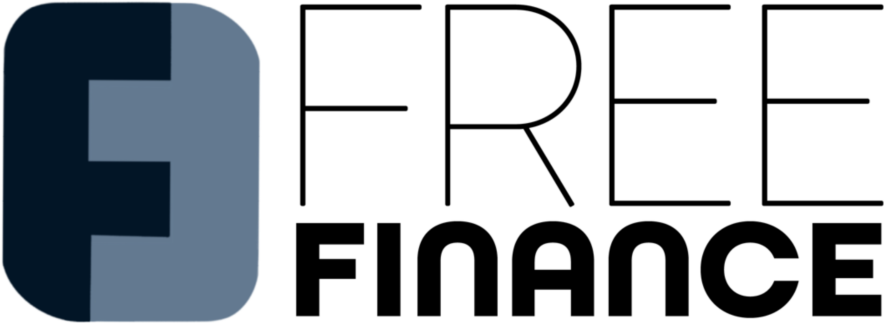 Max MustermannMusterstraße 1/11000 MusterstadtÖsterreichRechnungsempfänger:Muster GmbH Mustergasse 2/21001 MusterortÖsterreich Rechnungsnummer: R2022-1 Rechnungsdatum: 31.01.2022 Fälligkeitsdatum: 14.02.2022Ihre UID-Nummer: ATUXXXXXXXLiefer-/Leistungszeitraum: 01.01.2022 - 31.01.2022Rechnung R2022-1Nachfolgend finden Sie die Detailaufstellung zur Rechnung.Beschreibung der erbrachten Leistung oder LieferungGesamtsumme	EUR	1.000,00Zahlungsbedingung:Bitte überweisen Sie den ausstehenden Betrag innerhalb von 14 Tagen ab Rechnungsdatum.Umsatzsteuerbefreit - Kleinunternehmer gemäß § 6 Abs 1 Z 27 UStG 1994Unsere Kontoinformation (Demo) Institut: Musterbank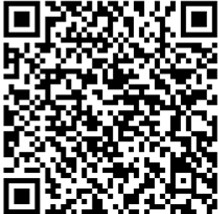 Inhaber: Max MustermannIBAN: AT611904 3002 3457 3201 BIC: ABCDATWWBequem die Zahlung mit Ihrer Smartphone-Banking-App beauftragen!Max Mustermann I Gerichtsstandort: Musterstadt I GLN-Nummer: XXXXXXXXXXXXX1/1Nr.BezeichnungMengeE-PreisNetto1Bezeichnung der Leistung oder Lieferung1,001.000,001.000,0 0